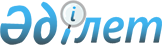 О бюджете Енбекшильдерского сельского округа района Биржан сал на 2023 - 2025 годыРешение маслихата района Биржан сал Акмолинской области от 28 декабря 2022 года № С-25/9.
      В соответствии с пунктом 2 статьи 9-1 Бюджетного кодекса Республики Казахстан, подпунктом 1) пункта 1 и пунктом 2-7 статьи 6 Закона Республики Казахстан "О местном государственном управлении и самоуправлении в Республике Казахстан", маслихат района Биржан сал РЕШИЛ:
      1. Утвердить бюджет Енбекшильдерского сельского округа района Биржан сал на 2023 - 2025 годы, согласно приложениям 1, 2 и 3 соответственно, в том числе на 2023 год в следующих объемах:
      1) доходы – 36 890 тысяч тенге, в том числе:
      налоговые поступления – 4 026 тысяч тенге;
      неналоговые поступления – 0 тысяч тенге;
      поступления от продажи основного капитала – 0 тысяч тенге;
      поступления трансфертов – 32 864 тысяч тенге;
      2) затраты – 40 325 тысяч тенге;
      3) чистое бюджетное кредитование – 0 тысяч тенге;
      4) сальдо по операциям с финансовыми активами – 0 тысяч тенге;
      5) дефицит (профицит) бюджета – - 3 435 тысяч тенге;
      6) финансирование дефицита (использование профицита) бюджета – 3 435 тысяч тенге.
      Сноска. Пункт 1 - в редакции решения маслихата района Биржан сал Акмолинской области от 05.12.2023 № С-7/9 (вводится в действие с 01.01.2023).


      1-1. Учесть, что в бюджете Енбекшильдерского сельского округа на 2023 год, используются свободные остатки бюджетных средств, образовавшиеся на 1 января 2023 года, в сумме 3 435 тысяч тенге.
      Сноска. Решение дополнено пунктом 1-1 в соответствии с решением маслихата района Биржан сал Акмолинской области от 26.07.2023 № С-3/10 (вводится в действие с 01.01.2023).


      2. Утвердить доходы бюджета Енбекшильдерского сельского округа района Биржан сал за счет следующих источников:
      1) налоговых поступлений, в том числе:
      налогов на имущество;
      налога на транспортные средства;
      поступления за пользование природных и других ресурсов.
      3. Учесть, что в бюджете Енбекшильдерского сельского округа района Биржан сал на 2023 год предусмотрен объем субвенции в сумме 23 943 тысяч тенге.
      4. Учесть, что в составе поступлений бюджета Енбекшильдерского сельского округа района Биржан сал на 2023 год предусмотрены целевые трансферты из районного бюджета согласно приложению 4.
      5. Настоящее решение вводится в действие с 1 января 2023 года. Бюджет Енбекшильдерского сельского округа на 2023 год
      Сноска. Приложение 1 - в редакции решения маслихата района Биржан сал Акмолинской области от 05.12.2023 № С-7/9 (вводится в действие с 01.01.2023). Бюджет Енбекшильдерского сельского округа на 2024 год Бюджет Енбекшильдерского сельского округа на 2025 год Целевые трансферты из районного бюджета на 2023 год
      Сноска. Приложение 4 - в редакции решения маслихата района Биржан сал Акмолинской области от 26.07.2023 № С-3/10 (вводится в действие с 01.01.2023).
					© 2012. РГП на ПХВ «Институт законодательства и правовой информации Республики Казахстан» Министерства юстиции Республики Казахстан
				
      Секретарь маслихатарайона Биржан сал

C.Шауенов
Приложение 1 к решению
маслихата района Биржан сал
от 28 декабря 2022 года
№ С-25/9
Категория 
Категория 
Категория 
Категория 
Сумма, тысяч тенге
Класс 
Класс 
Класс 
Сумма, тысяч тенге
Подкласс
Подкласс
Сумма, тысяч тенге
Наименование
1
2
3
4
5
1. Доходы
36890
1
Налоговые поступления
4026
1
Подоходный налог 
204
2
Индивидуальный подоходный налог
204
4
Налоги на собственность
2322
1
Налоги на имущество
34
3
Земельный налог
103
4
Налог на транспортные средства
2185
5
Внутренние налоги на товары, работы и услуги
1500
3
Поступления за пользование природных и других ресурсов
1500
2
Неналоговые поступления
0
1
Доходы от государственной собственности
0
5
Доходы от аренды имущества, находящегося в государственной собственности
0
3
Поступления от продажи основного капитала
0
1
Продажа государственного имущества, закрепленного за государственными учреждениями
0
1
Продажа государственного имущества, закрепленного за государственными учреждениями
0
4
Поступления трансфертов
32864
2
Трансферты из вышестоящих органов государственного управления
32864
3
Трансферты из районного (города областного значения) бюджета
32864
Функциональная группа
Функциональная группа
Функциональная группа
Функциональная группа
Функциональная группа
Сумма, тысяч тенге
Функциональная подгруппа
Функциональная подгруппа
Функциональная подгруппа
Функциональная подгруппа
Сумма, тысяч тенге
Администратор бюджетных программ 
Администратор бюджетных программ 
Администратор бюджетных программ 
Сумма, тысяч тенге
Программа
Программа
Сумма, тысяч тенге
Наименование
Сумма, тысяч тенге
II. Затраты
40325
01
Государственные услуги общего характера
25770
1
Представительные, исполнительные и другие органы, выполняющие общие функции государственного управления
25770
124
Аппарат акима города районного значения, села, поселка, сельского округа
25770
001
Услуги по обеспечению деятельности акима города районного значения, села, поселка, сельского округа
25770
07
Жилищно-коммунальное хозяйство
13422
2
Коммунальное хозяйство
4144
124
Аппарат акима города районного значения, села, поселка, сельского округа
4144
014
Организация водоснабжения населенных пунктов
4144
3
Благоустройство населенных пунктов
9278
124
Аппарат акима города районного значения, села, поселка, сельского округа
9278
008
Освещение улиц в населенных пунктах
5113
009
Обеспечение санитарии населенных пунктов
1781
011
Благоустройство и озеленение населҰнных пунктов
2384
12
Транспорт и коммуникации
1133
1
Автомобильный транспорт
1133
124
Аппарат акима города районного значения, села, поселка, сельского округа
1133
013
Обеспечение функционирования автомобильных дорог в городах районного значения, поселках, селах, сельских округах
1131
045
Капитальный и средний ремонт автомобильных дорог в городах районного значения, селах, поселках, сельских округах
2
IV. Сальдо по операциям с финансовыми активами 
0
V. Дефицит (профицит) бюджета 
-3435
VI. Финансирование дефицита (использование профицита) бюджета
3435
8
Используемые свободные остатки
3435
1
Остатки бюджетных средств
3435
1
Свободные остатки бюджетных средств
3435Приложение 2 к решению
маслихата района Биржан сал
от 28 декабря 2022 года
№ С-25/9
Категория 
Категория 
Категория 
Категория 
Сумма, тысяч тенге
Класс 
Класс 
Класс 
Сумма, тысяч тенге
Подкласс
Подкласс
Сумма, тысяч тенге
Наименование
Сумма, тысяч тенге
1
2
3
4
5
1. Доходы
32354
1
Налоговые поступления
2481
1
Подоходный налог 
0
2
Индивидуальный подоходный налог
0
4
Налоги на собственность
2481
1
Налоги на имущество
36
3
Земельный налог
311
4
Налог на транспортные средства
2134
2
Неналоговые поступления
0
1
Доходы от государственной собственности
0
5
Доходы от аренды имущества, находящегося в государственной собственности
0
3
Поступления от продажи основного капитала
0
1
Продажа государственного имущества, закрепленного за государственными учреждениями
0
1
Продажа государственного имущества, закрепленного за государственными учреждениями
0
4
Поступления трансфертов
29873
2
Трансферты из вышестоящих органов государственного управления
29873
3
Трансферты из районного (города областного значения) бюджета
29873
Функциональная группа
Функциональная группа
Функциональная группа
Функциональная группа
Функциональная группа
Сумма, тысяч тенге
Функциональная подгруппа
Функциональная подгруппа
Функциональная подгруппа
Функциональная подгруппа
Сумма, тысяч тенге
Администратор бюджетных программ 
Администратор бюджетных программ 
Администратор бюджетных программ 
Сумма, тысяч тенге
Программа
Программа
Сумма, тысяч тенге
Наименование
Сумма, тысяч тенге
II. Затраты
32354
01
Государственные услуги общего характера
21807
1
Представительные, исполнительные и другие органы, выполняющие общие функции государственного управления
21807
124
Аппарат акима города районного значения, села, поселка, сельского округа
21807
001
Услуги по обеспечению деятельности акима города районного значения, села, поселка, сельского округа
21807
07
Жилищно-коммунальное хозяйство
9520
3
Благоустройство населенных пунктов
9520
124
Аппарат акима города районного значения, села, поселка, сельского округа
9520
008
Освещение улиц в населенных пунктах
2099
009
Обеспечение санитарии населенных пунктов
6000
011
Благоустройство и озеленение населҰнных пунктов
1421
014
Организация водоснабжения населенных пунктов
0
12
Транспорт и коммуникации
1027
1
Автомобильный транспорт
1027
124
Аппарат акима города районного значения, села, поселка, сельского округа
1027
013
Обеспечение функционирования автомобильных дорог в городах районного значения, поселках, селах, сельских округах
1027
IV. Сальдо по операциям с финансовыми активами 
0
V. Дефицит (профицит) бюджета 
0
VI. Финансирование дефицита (использование профицита) бюджета
0Приложение 3 к решению
маслихата района Биржан сал
от 28 декабря 2022 года
№ С-25/9
Категория 
Категория 
Категория 
Категория 
Сумма, тысяч тенге
Класс 
Класс 
Класс 
Сумма, тысяч тенге
Подкласс
Подкласс
Сумма, тысяч тенге
Наименование
Сумма, тысяч тенге
1
2
3
4
5
1. Доходы
25530
1
Налоговые поступления
1785
1
Подоходный налог 
0
2
Индивидуальный подоходный налог
0
4
Налоги на собственность
1785
1
Налоги на имущество
43
3
Земельный налог
78
4
Налог на транспортные средства
1664
2
Неналоговые поступления
0
1
Доходы от государственной собственности
0
5
Доходы от аренды имущества, находящегося в государственной собственности
0
3
Поступления от продажи основного капитала
0
1
Продажа государственного имущества, закрепленного за государственными учреждениями
0
1
Продажа государственного имущества, закрепленного за государственными учреждениями
0
4
Поступления трансфертов
23745
2
Трансферты из вышестоящих органов государственного управления
23745
3
Трансферты из районного (города областного значения) бюджета
23745
Функциональная группа
Функциональная группа
Функциональная группа
Функциональная группа
Функциональная группа
Сумма, тысяч тенге
Функциональная подгруппа
Функциональная подгруппа
Функциональная подгруппа
Функциональная подгруппа
Сумма, тысяч тенге
Администратор бюджетных программ 
Администратор бюджетных программ 
Администратор бюджетных программ 
Сумма, тысяч тенге
Программа
Программа
Сумма, тысяч тенге
Наименование
Сумма, тысяч тенге
II. Затраты
25530
01
Государственные услуги общего характера
12780
1
Представительные, исполнительные и другие органы, выполняющие общие функции государственного управления
12780
124
Аппарат акима города районного значения, села, поселка, сельского округа
12780
001
Услуги по обеспечению деятельности акима города районного значения, села, поселка, сельского округа
12780
07
Жилищно-коммунальное хозяйство
3336
3
Благоустройство населенных пунктов
3336
124
Аппарат акима города районного значения, села, поселка, сельского округа
3336
008
Освещение улиц в населенных пунктах
1127
009
Обеспечение санитарии населенных пунктов
1872
011
Благоустройство и озеленение населҰнных пунктов
337
12
Транспорт и коммуникации
9414
1
Автомобильный транспорт
9414
124
Аппарат акима города районного значения, села, поселка, сельского округа
9414
013
Обеспечение функционирования автомобильных дорог в городах районного значения, поселках, селах, сельских округах
9414
IV. Сальдо по операциям с финансовыми активами 
0
V. Дефицит (профицит) бюджета 
0
VI. Финансирование дефицита (использование профицита) бюджета
0Приложение 4 к решению
маслихата района Биржан сал
от 28 декабря 2022 года
№ С-25/9
Наименование
Сумма, тысяч тенге
1
2
Всего 
8921
Целевые текущие трансферты
8921
в том числе:
Аппарат акима Енбекшильдерского сельского округа
8921
На освещение улиц населенных пунктов
3863
На обеспечение санитарии населенных пунктов
1781
На благоустройство и озеленение населҰнных пунктов
2144
На обеспечение функционирования автомобильных дорог в городах районного значения, поселках, селах, сельских округах
1131
На капитальный и средний ремонт автомобильных дорог в городах районного значения, селах, поселках, сельских округах
2